Supporting InformationFigure 1S. Naphthalene concentration (µg/kg) adsorbed onto natural sediment having dominant mineral quartz and kaolinite along with laboratory grade quartz and kaolinite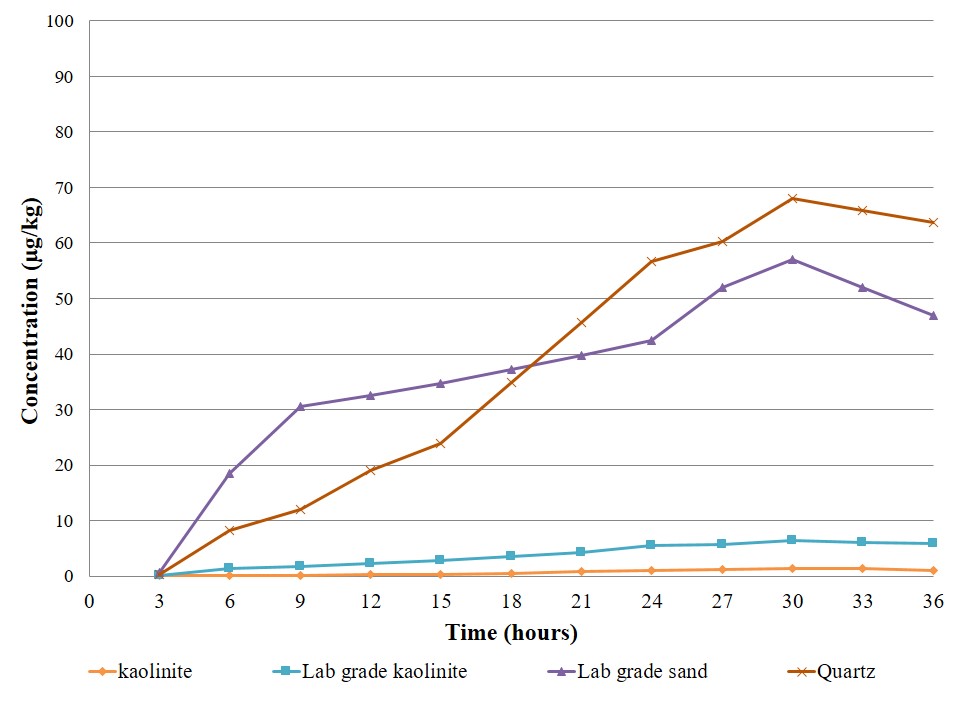 Fig.1SFigure 2S Phenanthrene concentration (µg/kg) adsorbed onto natural sediment having dominant mineral quartz and kaolinite along with laboratory grade quartz and kaolinite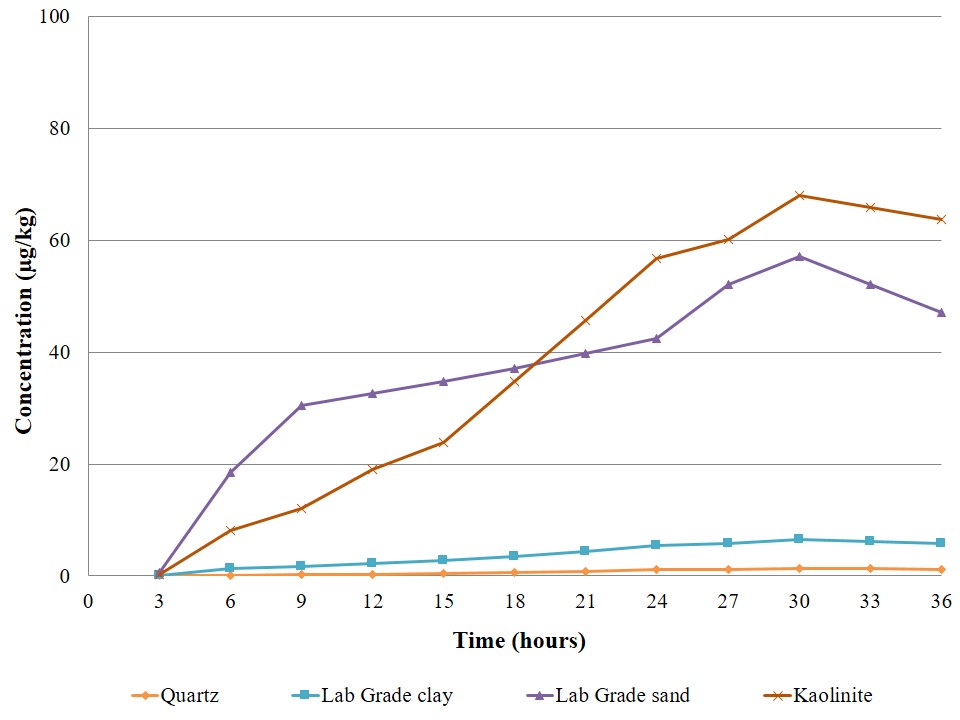 Fig.2SFigure 3S. Fluoranthene concentration (µg/kg) adsorbed onto natural sediment having dominant mineral quartz and kaolinite along with laboratory grade quartz and kaolinite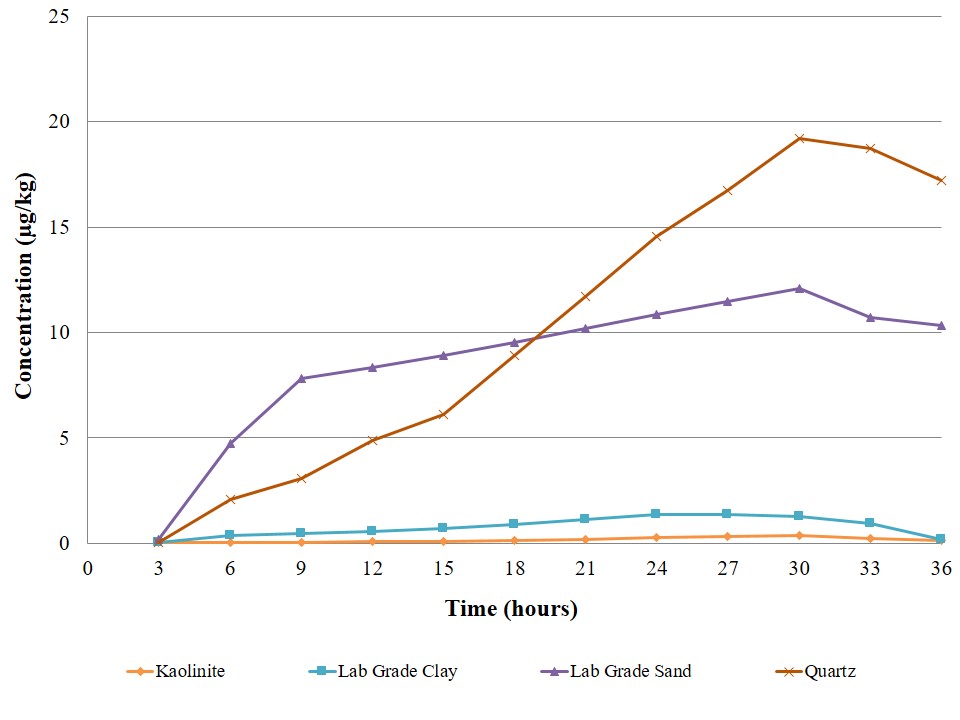 Fig.3SFigure 4S. Hierarchical Cluster Analysis (HCA) for PAHs present in different land uses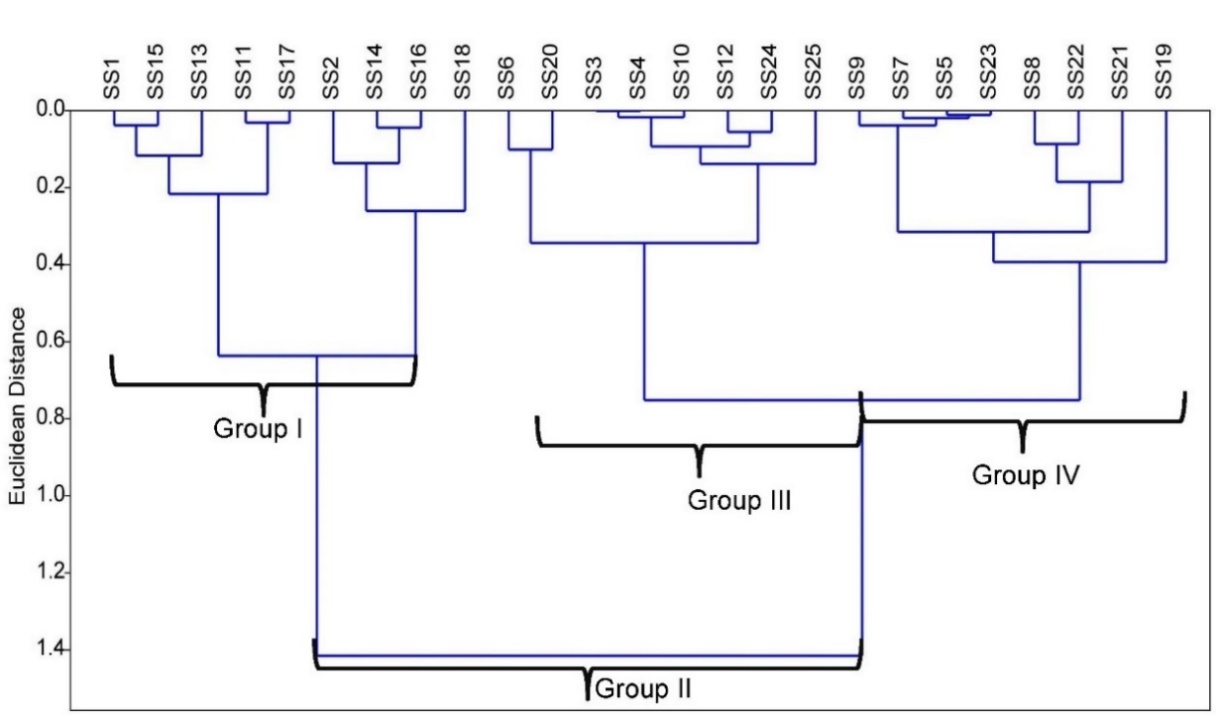 Fig.4STable 1S: Groundwater sampling locations across Western Bengal basinTable 2S: River water sampling locations across Western Bengal basinTable 3S: Detailed information on mineralogical characteristics, pH and average organic carbon content (mg/kg) for 25 sediment samplesTable 4S: Minimum detection limit and extraction recoveries for the polycyclic aromatic Hydrocarbons (PAHs) in water samples Table 5S: Minimum detection limit and extraction recoveries for the PAHs in sediment samplesTable 6S: Polyaromatic Hydrocarbons (PAHs) concentration (µg/L) in river water samples for four districts of Western Bengal basinTable 7S: Polyaromatic Hydrocarbons (PAHs) (µg/kg) concentration in sediment samples collected across the study areaTable 8S: Isotherm parameters for Langmuir and Freundlich models for naphthaleneTable 9S: Isotherm parameters for Langmuir and Freundlich models for fluorantheneTable 10S: Isotherm parameters for Langmuir and Freundlich models for phenanthreneTable 11S: Physical properties of collected groundwater samples across the Western Bengal basinTable 12S: Physical properties of collected river water samples across the Western Bengal basinMurshidabadMurshidabadMurshidabadNadiaNadiaNadiaNorth 24 ParganasNorth 24 ParganasNorth 24 ParganasNorth 24 ParganasSouth 24 ParganasSouth 24 ParganasSouth 24 ParganasSample IDLatitudeLongitudeSample IDLatitudeLongitudeSample IDSample IDLatitudeLongitudeSample IDLatitudeLongitudeS124.259888.6592S8923.763988.3789S154S15422.721988.4006S17822.486788.3636S224.259788.6590S9024.032988.7140S155S15522.77488.3961S17922.487888.3646S323.990187.9140S9124.042188.7105S156S15622.892888.5535S18022.487888.3646S423.991287.9128S9223.550788.3827S157S15722.573588.5016S18122.487988.3642S524.118788.6566S9323.547588.3887S158S15823.163588.8907S18222.403888.1504S624.113188.6382S9422.993288.5477S159S15922.736188.535S18322.187988.2254S724.115088.6442S9522.993188.5478S160S16022.738288.403S18422.187188.2245S824.116788.6506S9622.959588.5661S161S16122.734288.4029S18522.187988.2256S924.114288.6458S9722.935388.5415S162S16222.593188.4895S18622.189388.2266S1023.851188.2598S9823.027788.5888S163S16322.925388.7969S18722.184388.2261S1123.850688.2562S9923.038088.5144S164S16422.923388.7891S18822.186488.2280S1223.854588.2524S10023.290688.3689S165S16522.808388.5154S18922.183288.2267S1323.866288.2485S10123.232188.5233S166S16622.888688.7404S19022.186388.2272S1423.822788.2637S10223.286888.3590S167S16722.889788.7376S19122.394788.2042S1524.158688.6473S10323.689088.5292S168S16822.888688.7404S19222.391288.2139S1624.153488.6468S10423.690288.5306S169S16922.889788.7376S19322.395388.2046S1724.158788.6438S10523.691288.5306S170S17023.054388.8071S19422.394888.2042S1824.154888.6479S10623.232788.4965S171S17123.057288.7926S19522.394988.2042S1923.929688.0470S10723.238588.4590S172S17222.845688.7442S19622.406388.2186S2023.928288.0471S10823.393688.6581S173S17322.847188.7501S19722.406288.2187S2123.945388.0405S10923.390488.6524S174S17422.848788.7493S19822.406088.2188S2223.944188.0405S11023.341588.4152S175S17522.836988.6949S19922.406088.2188S2324.172088.6056S11123.337388.4190S176S17622.839188.6964S20022.406188.2193S2424.172388.6063S11223.354288.4235S177S17722.837688.6965S20122.406488.2196S2523.943588.0229S11323.353888.4247S20222.406588.2195S2623.943388.0238S11423.355288.4212S20322.406888.2192S2723.919988.0533S11523.023288.5990S20422.406788.2193S2823.919388.0554S11623.023388.6002S20522.406888.2193S2923.917188.0611S11723.005388.6023S20622.434288.2916S3023.929988.0458S11823.009288.6028S20722.430788.2997S3123.896388.4624S11923.012488.6051S20822.433288.2994S3224.107888.6361S12023.013388.6048S20922.435888.3007S3324.108088.6367S12123.365688.3382S21022.433988.2979S3423.898887.9343S12223.250388.5389S21122.434988.2983S3523.898687.9342S12323.252888.5396S21222.388188.2467S3624.049588.6330S12423.254988.5250S21322.427088.3020S3724.065888.6049S12523.252888.5225S21422.426888.3068S3824.071288.6026S12623.252588.5339S21522.433688.2977S3923.962587.9275S12722.996488.4909S21622.396488.2081S4023.961487.9286S12822.982688.4904S21722.399588.2083S4123.972487.9281S12923.769188.2672S21822.394888.2042S4223.919288.3620S13023.621088.3137S21922.394888.2068S4324.006388.0241S13123.768288.2666S22022.433988.2979S4423.770888.2194S13223.620288.3143S22122.433688.2977S4524.042088.5520S13323.770788.2611S22222.388188.2467S4624.042888.5500S13423.769688.2587S22322.427088.3020S4724.042988.5488S13523.621988.3129S22422.426888.3068S4824.042088.5518S13623.767188.2590S22522.435788.2999S4924.043188.5523S13723.615188.3265S22622.435188.3004S5024.009788.5350S13823.769988.2649S22722.434988.2983S5124.010388.5327S13923.638488.2657S22822.433288.2994S5224.008988.5330S14023.618488.3121S22922.433988.2979S5323.935588.1099S14123.768088.2583S23022.433688.2977S5423.932188.1085S14223.631588.2609S23122.388188.2467S5523.930188.1063S14323.788088.2505S23222.427088.3020S5623.927788.1068S14423.787788.2508S23322.430788.2997S5723.932388.1069S14523.593388.3415S23422.426888.3068S5824.031287.8844S14623.587188.3353S23522.433688.2977S5924.007788.4952S14723.597488.3474S6023.896787.9282S14823.758088.3100S6123.891487.9151S14923.759688.3102S6223.891387.9143S15023.532588.4034S6324.084888.0711S15123.534488.4013S6423.863688.4632S15223.689288.3030S6523.863088.4633S15323.688588.2997S6623.953088.0752S6723.953488.0722S6823.821488.4240S6924.091488.6283S7024.090788.6269S7124.092888.6226S7224.093188.6217S7323.821188.4244S7423.821188.4244S7524.094988.6217S7623.818388.4231S7723.818388.4231S7823.819588.4242S7923.819588.4242S8023.821688.4233S8123.821688.4233S8224.092688.6250S8324.094388.6227S8423.818488.4230S8523.814988.4214S8623.953188.2154S8723.953188.2151S8824.340888.3023Sample IDLatitudeLongitudeWBB124.7587.74WBB224.6387.97WBB324.5988.02WBB424.5388.06WBB524.4488.09WBB624.3188.18WBB724.1988.24WBB824.1088.23WBB923.9488.23WBB1023.8488.23WBB1123.6888.15WBB1223.5688.33WBB1323.4988.38WBB1423.4388.32WBB1523.3688.34WBB1623.2988.36WBB1723.2388.46WBB1823.1788.46WBB1923.0688.49WBB2023.0188.45WBB2122.9288.39WBB2222.8588.37WBB2322.7688.36WBB2422.6788.36WBB2522.6288.30WBB2622.5788.24WBB2722.5388.16WBB2822.4788.12WBB2922.4088.09WBB3022.3288.09WBB3122.2688.07WBB3222.2088.17Sampling siteMineral characterizationpHAverage organic carbon content SS1Quartz, Silica8.10.92SS2Quartz, Silica7.91.93SS3Quartz, Feldspar8.02.18SS4Quartz, Silica7.30.60SS5Illite,  Smectite7.53.21SS6Calcite7.22.10SS7Muscovite 7.02.13SS8Muscovite 6.92.09SS9Kaolinite, Kaolinite6.71.69SS10Albite , Muscovite6.51.51SS11Quartz, Silica7.31.19SS12Muscovite, Illite8.10.93SS13Orthoclase6.91.21SS14Sanidine6.81.15SS15Orthoclase, Berlinite6.81.75SS16Anorthite6.71.69SS17Calcite7.60.97SS18Muscovite, Kaolinite7.60.91SS19Quartz, Silica7.51.51SS20Quartz, Feldspar6.42.11SS21Kaolinite, Orthoclase7.32.05SS22Muscovite, Illite7.30.67SS23Albite, Muscovite7.20.61SS24Anorthite, Illite7.11.21SS25Muscovite, Illite, Kaolinite7.11.15Compounds Compounds Detection limit (µg/L)Internal standard injected Internal standard recoveredRecovery (%)Recovery (%)Recovery (%)Internal standard injected Internal standard recoveredInternal standard recoveredRecovery (%)NaphthaleneNaphthalene0.30.50.3264646410.890.8966AcenaphthyleneAcenaphthylene0.50.50.3978787810.910.9177AcenaphtheneAcenaphthene0.50.50.4182828210.930.9383FluoreneFluorene0.50.50.4692929210.980.9896PhenanthrenePhenanthrene0.50.50.4386868610.950.9588AnthraceneAnthracene0.30.50.3264646410.840.8450FluorantheneFluoranthene0.30.50.3978787810.910.9177PyrenePyrene0.20.50.3366666610.850.8555Benz(a)anthraceneBenz(a)anthracene0.20.50.4284848410.820.8282ChryseneChrysene0.20.50.3978787810.910.9177Benzo(b) fluorantheneBenzo(b) fluoranthene0.20.50.4182828210.930.9383Benzo(k) fluorantheneBenzo(k) fluoranthene0.20.50.3774747410.890.8970Benzo(a) pyreneBenzo(a) pyrene0.10.50.3264646410.840.8450d-Perylene (Istd)*d-Perylene (Istd)*0.10.50.4284848410.940.9486PerylenePerylene1.00.50.480808010.920.9280Indeno(1,2,3)pyreneIndeno(1,2,3)pyrene0.20.50.2958585810.810.8134Dibenzo(a,h)anthraceneDibenzo(a,h)anthracene0.90.50.3978787810.910.9177Benzo(g,h,i)peryleneBenzo(g,h,i)perylene0.90.50.3672727210.890.89691,3-dimethyl naphthalene 0.250.250.50.320.3264110.6969691-methyl naphthalene0.40.40.50.470.4794110.7575752-methyl naphthalene0.390.390.50.450.4590110.7474742,6-dimethyl naphthalene0.420.420.50.450.4590110.898989Compounds Detection limit (µg/kg)Internal standard injected Internal standard injected Internal standard recoveredInternal standard recoveredRecovery (%)Internal standard injected Internal standard injected Internal standard injected Internal standard recoveredRecovery (%)Recovery (%)Napthalene0.30.50.50.340.34681110.676666Acenaphthylene0.50.50.50.410.41821110.857777Acenaphthene0.50.50.50.430.43861110.878383Fluorene0.50.50.50.480.48961110.929696Phenanthrene0.50.50.50.450.45901110.898888Anthracene0.30.50.50.340.34681110.685050Fluoranthene0.30.50.50.410.41821110.857777Pyrene0.20.50.50.350.35701110.795555Benz(a)anthracene0.20.50.50.440.44881110.868282Chrysene0.20.50.50.410.41821110.857777Benzo(b)fluoranthene0.20.50.50.430.43861110.878383Benzo(k)fluoranthene0.20.50.50.390.39781110.767070Benzo(a)pyrene0.10.50.50.340.34681110.655050d-Perylene (Istd)*0.10.50.50.440.44881110.888686Perylene1.00.50.50.420.42841110.868080Indeno(1,2,3)pyrene0.20.50.50.310.31621110.653434Dibenzo(a,h)anthracene0.90.50.50.410.41821110.857777Benzo(g,h,i)perylene0.90.50.50.380.38761110.7969691,3-dimethyl naphthalene 0.250.250.50.2958585810.610.610.61611-methyl naphthalene0.40.40.50.4488888810.740.740.74742-methyl naphthalene0.390.390.50.4182828210.690.690.69692,6-dimethyl naphthalene0.420.420.50.4386868610.830.830.8383ComponentsMurshidabadMurshidabadMurshidabadNadiaNadiaNadiaNorth 24 ParganasNorth 24 ParganasNorth 24 ParganasSouth 24 ParganasSouth 24 ParganasSouth 24 ParganasComponentsMedMinMaxMedMinMaxMedMinMaxMedMinMaxNaphthalene7.415.809.0123.1312.2134.054.302.606.008.331.3415.32Phenanthrene 5.834.906.764.841.548.145.713.867.575.672.998.35Anthracene3.103.063.141.160.561.762.141.033.250.330.110.55Fluoranthene3.653.573.743.902.914.907.225.389.071.701.162.24Chrysene0.360.070.650.120.070.170.220.140.310.090.040.13Pyrene0.200.090.300.100.100.100.010.000.010.160.100.211,3-dimethyl naphthalene 4.603.583.704.963.166.752.181.862.501.591.022.161-methyl naphthalene4.604.564.631.200.931.482.231.712.741.441.221.662-methyl naphthalene3.503.433.573.802.615.005.040.839.240.890.441.332,6-dimethyl naphthalene3.873.634.112.491.313.664.612.436.780.710.530.90ComponentsMurshidabadMurshidabadMurshidabadNadiaNadiaNadiaNorth 24 ParganasNorth 24 ParganasNorth 24 ParganasSouth 24 ParganasSouth 24 ParganasSouth 24 ParganasComponentsMeanMinMaxMeanMinMaxMeanMinMaxMeanMinMaxNaphthalene3.382.644.1110.555.5715.531.961.192.743.800.616.99Phenanthrene2.662.243.082.210.703.712.611.763.452.591.363.81Anthracene1.411.401.430.530.250.800.980.471.480.150.050.25Fluoranthene1.671.631.701.781.332.243.292.454.140.780.531.02Chrysene0.160.030.300.060.030.080.100.060.140.040.020.06Benzo(a)anthracene1.861.692.032.822.633.011.511.091.923.183.093.26Pyrene0.090.040.140.050.040.050.000.000.000.070.050.101,3-dimethyl naphthalene1.661.631.692.261.443.080.990.851.140.730.470.991-methyl naphthalene2.102.082.110.550.420.681.020.781.250.660.560.762-methyl naphthalene1.601.561.631.731.192.282.300.384.220.400.200.612,6-dimethyl naphthalene1.771.661.871.140.601.672.101.113.090.330.240.41Isotherm ModelFor naphthaleneEstimated isotherm parametersEstimated isotherm parametersEstimated isotherm parametersEstimated isotherm parametersEstimated isotherm parametersIsotherm ModelFor naphthaleneEstimated isotherm parametersQuartzKaoliniteLaboratory grade quartzLaboratory grade kaoliniteLangmuirqmax  (mg/g)25.9516.5122.4118.68Langmuirb0.390.000.050.01LangmuirR20.930.910.980.98Freundlichn0.680.400.770.28FreundlichKf9.672.438.6011.53FreundlichR20.910.890.980.97Isotherm Model for fluorantheneEstimated isotherm parametersEstimated isotherm parametersEstimated isotherm parametersEstimated isotherm parametersEstimated isotherm parametersIsotherm Model for fluorantheneEstimated isotherm parametersQuartzKaoliniteLaboratory grade quartzLaboratory grade kaoliniteLangmuirqmax  (mg/g)17.0611.5117.4112.68Langmuirb1.630.020.210.02LangmuirR20.950.940.960.97Freundlichn0.300.650.500.74FreundlichKf8.5481.3014.4710.40FreundlichR20.910.890.920.93Isotherm Model for phenanthreneEstimated isotherm parametersEstimated isotherm parametersEstimated isotherm parametersEstimated isotherm parametersEstimated isotherm parametersIsotherm Model for phenanthreneEstimated isotherm parametersQuartzKaoliniteLaboratory grade quartzLaboratory grade kaoliniteLangmuirqmax  (mg/g)23.8927.6722.5713.84Langmuirb0.800.0080.100.02LangmuirR20.990.950.990.98Freundlichn0.840.240.830.34FreundlichKf9.1081.8615.0410.96FreundlichR20.910.870.970.96Sample Name pHTDSHardnessSample Name pHTDSHardnessSample Name pHTDSHardnessSample Name pHTDSHardnessS17.15405107S268722112S518.381924104S767.4332120S27.9586120S278.2794116S527593108S777.8317120S38.1624120S2881532120S538587100S786.9294120S47.9562120S298.1836120S547486120S796.9295126S57.9592116S308624116S557575108S808.3405120S67.9624120S318756116S567611100S817.5408120S77.8654116S328892120S577.5632104S828.3627120S87.5323116S338.1884112S587.5472120S838.3388120S97427100S348.1698112S598.5561120S846.8299120S107.7377116S357.8702112S607.5566120S856.9299112S117.9390120S368.1712112S617.5664120S867.2299112S127.0764104S378.1748116S627.5913100S876.9299112S137.5611112S388.2740120S638838120S888.1594112S147.5661120S398.2768120S647715120S897.9542116S158.3650116S408714108S657560104S908598112S168564120S418.2734120S667.5464100S918598116S176.64712S428.1728120S677.5464100S928.08500100S187.9620120S438.1700112S687.5563120S938.5688100S197.9832116S448.1700112S697.5480108S947.74383100S208.2738120S458.2698120S707.5562120S957.77598112S217.8740120S468.1694112S717.8286108S967.5689116S228.1708108S478656116S728359104S977.5685100S238.2732120S488.1654108S737.4299112S987.88624116S248.3812120S498.2692116S747.2405120S997.72591100S258.2800116S508694116S757.2405120S1008.62598112Sample Name pHTDSHardnessSample Name pHTDSHardnessSample Name pHTDSHardnessSample Name pHTDSHardnessS1017.5683100S1268.1618108S1517.4612116S1768.19744116S1027.5411100S1277.9656120S1528660120S1778.16716120S1038.2253100S1287.6568116S1538.2764120S1787.74687116S1048.0253100S1297.9568116S1548.2756112S1798.13764116S1057.9273120S1307.96982108S1558.1784112S1808.16712104S1068.0247100S1317.83998110S1567.8600104S1818.16714104S1077.6591100S1328604120S1577.6395118S1828.12724116S1087.7591100S1337.7582120S1587.4386116S1837.86736116S1098676100S1348712112S1597.9356106S1848.12857116S1107.5570100S1357.5586108S1607.9568108S1857.93812108S1117.3481100S1368.1640120S1618.1768120S1867.72616116S1127.4507104S1378.1648112S1628.21251100S1878.121026108S1137434120S1387.2546116S1637.81173110S1887.961064116S1147.5493100S1398.1684116S1647.81016116S1897.861076116S1157.5390120S1408608120S1657.8746112S1908.12964116S1167.5387100S1417.9572120S1668.1664116S1917.781032116S1177.5520120S1428632116S1678.1716120S1928.24808116S1187.7409120S1438688112S1688.1708116S1938.24764116S1197.5397120S1448.2658112S1698.2640108S1948.14856116S1208606100S1458588120S1708.1984120S1958.291230120S1217.5519100S1467.9574112S1718.4927100S1968.12638108S1228538120S1478.2726112S1727.8974116S1977.96732104S1238.2632120S1488596112S1737.9736120S1988.13628104S1248.2812116S1497.6756112S1747.9824116S1997.92649112S1257.7546112S1507.8626126S1757.9684120S2007.78671120Sample Name pHTDSHardnessSample Name pHTDSHardnessS2017.84652104S2266.9273108S2027.36648104S2276.8286112S2037.98862104S2286.9312120S2048.12893116S2297.4276108S2057.86748116S2307.2550104S2067.79718100S2318.12523116S2077.5501120S2328.03313108S2087.53598100S2338.21268106S2097.5512120S2347.79309110S2107.78820120S2358.18285100S2117.16741120S2127.86742116S2137.84720116S2147.71824120S2157.96724116S2167.83820116S2178.1840120S2187.96960120S2197.51960120S2208.3806120S2218.01720110S2226.9403112S2236.9312116S2246.8276108S2256.9270108Sample NamepHTDSHardnessWBB17.72424120WBB27.96399120WBB37.84373116WBB47.84688112WBB58.39435110WBB67.83576112WBB77.99545108WBB88.14419110WBB97.92456120WBB107.92478116WBB117.86496108WBB128.04420120WBB137.93471120WBB148.26642100WBB157.96685120WBB168.25262110WBB178.21408100WBB188.22235116WBB197.71651120WBB208.16658120WBB218.18436116WBB227.96612116WBB238.12367108WBB247.81274120WBB258.25344110WBB268.02527110WBB277.8262120WBB287.8438120WBB298404100WBB307.5357106WBB318.1469120WBB327.9500112